USII MIDTERM REVIEW Multiple ChoiceAmericans growing role in world affairsCh 17Big Stick DiplomacyRoosevelt Corollary	Connection to Monroe Doctrine (ch 6)Panama Canal“The New Nationalism”Dollar Diplomacy (Taft)World War IICH 19Wilson intervention in Mexico	Pancho Villa America enters WWI	Sussex pledge	Submarine warfareZimmerman Telegraph	Lusitania	Ties to Britain	Trench & Chemical WarfareWar at Home	Liberty Bonds	Rationing	Employment of women	Migration of Af Am	Higher taxes	Espionage ActWilson War Diplomacy Fourteen pointsLeague of NationsFailure of Versailles TreatyOrigins of Progressivism, leaders, major accomplishments Ch 18Progressivism (Define/how starts)Settlement housesJane AddamsWilliam Jennings BryanPres Theodore RooseveltMuckrakersUpton SinclairThe JunglePres William TaftPres Woodrow WilsonPrimary systemInitiativeReferendumRecall16, 17, 18 AmendmentSherman Anti TrustMeat Packing ActFederal Reserve ActInterstate Commerce CommissionWomen’s rights movement19th AmendmentAlice PaulCH 16/20WEB DuBoisBooker T Washington“The Atlanta Exposition Address” (1895), and “the Niagara Movement Declaration of Principles” (1905)Early Civil Rights MovementMarcus GarveyHarlem RenaissanceNAACPWEB DuBoisBooker T WashingtonGreat Migration1920 - battle between traditionalism and modernity CH 20Warren G HardingF Scott FitzgeraldMass production/Henry FordA. Mitchell Palmer/Palmer RaidRoaring 20’sRed ScareNativismSacco – VanzettiRace riotsScopes TrialProhibitionOrganized CrimeRadio/MoviesFlappersCredit/Stock Market CrashCauses and consequences of the global depression of the 1930s/how Americans responded to the Great Depression.CH 22/23Great Depression5 CausesUnemploymentRelief programs (Hoover v FDR)1st Hundred DaysAnalyze the important polices, institutions, and personalities of the New Deal eraCH 22/23Herbert HooverFDREleanor Roosevelt Huey LongNew DealReconstruction Finance CorpBanking Crisis/Bank holidayFDICDeposit Insurance CorporationSecurities and Exchange CommissionTennessee Valley AuthoritySocial Security ActNational Labor Relations ActWorks Progress AdministrationCivilian Conservation CorpsFDR’s Court Packing	Great Depression and the New Deal affected American societyCH 23Dust BowlGrapes of WrathBroker StateSafety NetAmerican isolationism after World War I/impact on U.S. Foreign policy.CH 24Reason for isolationismWashington ConferenceKellogg-Briand PactNYE committeeNeutrality Acts Land-Lease ActFour FreedomsGerman aggression/Japanese aggression in Asia contributed to the start of World War II CH 24Failures of Treaty of VersaillesAllied/Axis Leaders (type of governments)FascismPearl HarborCH 25European FrontPacific FrontNavajo code talkersMidwayD-dayOkinawaBattle of the BulgeIwo JimaCH 26PotsdamYaltaAtomic BombCH 25BushidoManhattan ProjectReason (pro/cons)EffectsEffects of War at homeCh 25Selective serviceWar bondsPropendRationingMobilization (how help end depression)WomenInternment of JapaneseUSII MIDTERM REVIEW Map Locate the Allied powers (Britain, France, the Soviet Union, and the United States) and Axis powers (Germany, Italy, and Japan).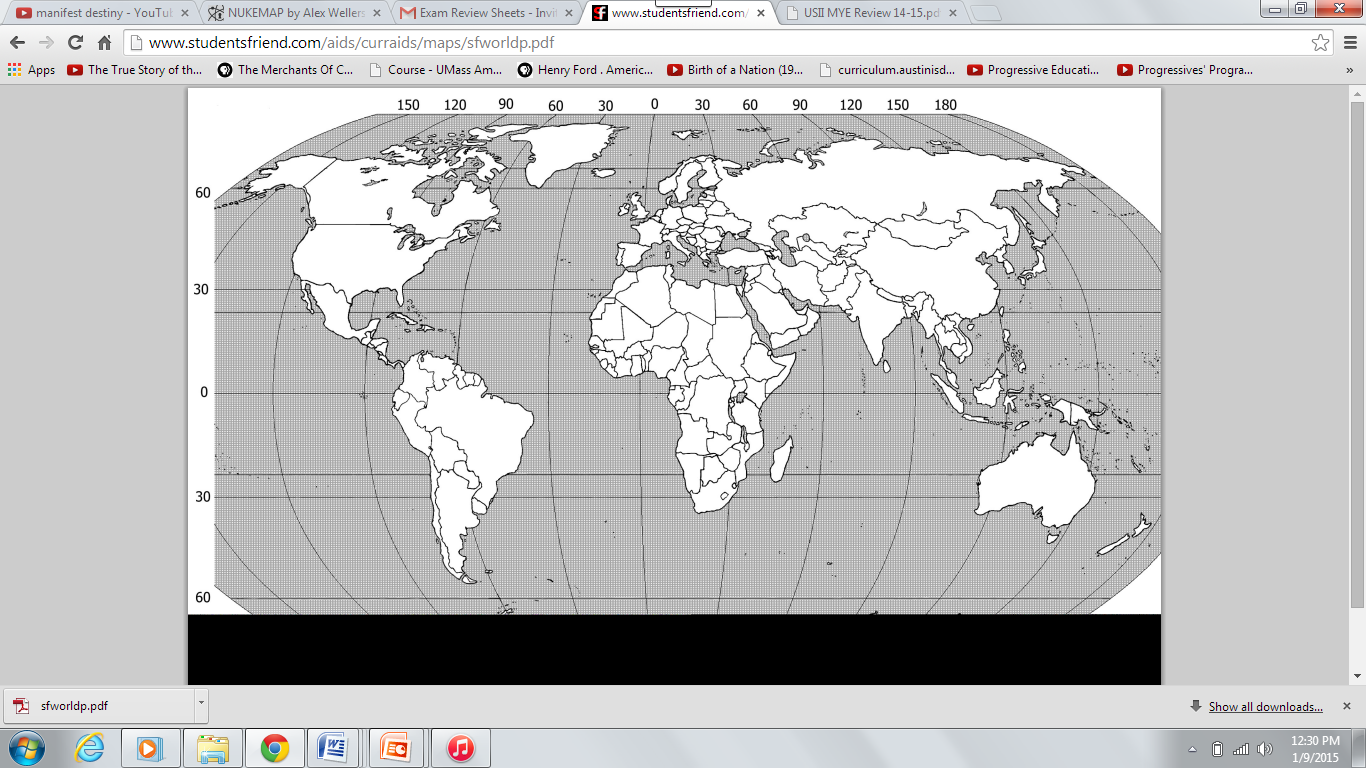 USII MIDTERM REVIEW EssayCh 18Analyze the origins of Progressivism and important Progressive leaders, and summarize the major accomplishments of Progressivism.Define it/how it startsPres Roosevelt, Taft, Wilson – legislation passed (pure food and drug, Sherman antitrust, conservation, etcsafety/work laws – Triangle shirtwaist fire, Jacob Riis, Women’s Rights = Alice Paul, Elizabeth Cady Stanton, AA rights = challenge segregationCH 20/21Describe how the battle between traditionalism and modernity manifested itself in the major historical trends and events after World War I and throughout the 1920New morality v Fundamentalism – role of women (flappers), religion (creationism v evolution)Clash of cultures, Prohibition, Scopes Trial, Sacco & Vanzetti, Eugenics, Immigration, Jazz age, Harlem Renaissance, labor strife, Boston Police Strike 1919, Race Riots CH 23Analyze the important polices, institutions, and personalities of the New Deal era.Herberts Hoover response to Great Depression/attempts to fixNew Dealers = FDR (fireside chats), Eleanor Roosevelt	Opposition = Father Coughlin, Huey LongFirst Hundred Days, ABC agencies (goals & success/failure), 2nd New deal, LegacyCH 24Explain the strength of American isolationism after World War I and analyze its impact on U.S. foreign policy.Red scare, Immigration (fears), Isolationism, 14 points/league of nations, failures of Treat of Versailles, Great Depression, NYE committee, Neutrality ActsCH 24/25Analyze how German aggression in Europe and Japanese aggression in Asia contributed to the start of World War II and summarize the major battles and events of the war. Start of War: Failures of Treaty of Versailles, how do dictators come to power, Germany expansion (what countries taken over/appeasement/Holocaust), Japan invades china (Why & why upset at USA)Battles/Events: Pearl Harbor, Midway, Stalingrad, D-day, Battle of the Bulge, VE DAY, Iwo Jima, Okinawa, Dropping Atomic Bomb, VJ DAY, Potsdam & Yalta conference